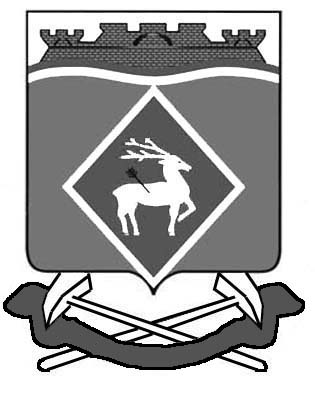 РОССИЙСКАЯ ФЕДЕРАЦИЯРОСТОВСКАЯ ОБЛАСТЬБЕЛОКАЛИТВИНСКИЙ РАЙОНМУНИЦИПАЛЬНОЕ ОБРАЗОВАНИЕ «ЛИТВИНОВСКОЕ СЕЛЬСКОЕ ПОСЕЛЕНИЕ»АДМИНИСТРАЦИЯ   ЛИТВИНОВСКОГО  СЕЛЬСКОГО  ПОСЕЛЕНИЯ  ПОСТАНОВЛЕНИЕ апреля 2023 года	                              №                                          с. ЛитвиновкаО внесении изменений в Постановление Администрации Литвиновского сельского поселения от 30.11.2018  № 122Во исполнение абзаца третьего части 2 статьи 179 Бюджетного кодекса Российской Федерации и в  соответствии с Порядком разработки, реализации и оценки эффективности муниципальных программ Литвиновского сельского поселения от 28.02.2018 №81 «Об утверждении Порядка разработки, реализации и оценки эффективности муниципальных программ Литвиновского сельского поселения»,  в целях корректировки объемов финансирования отдельных программных мероприятий,ПОСТАНОВЛЯЮ:1. Внести в постановление Администрации Литвиновского сельского поселения от  30.11.2018 года № 122 «Об утверждении муниципальной программы  Литвиновского сельского поселения «Развитие культуры», следующие изменения:1.1. в приложение к Постановлению, в Паспорте муниципальной программы «Развитие культуры» пункт «Ресурсное обеспечение муниципальной программы» изложить в следующей редакции:1.2. в Паспорте подпрограммы «Развитие культурно-досуговой деятельности» ресурсное обеспечение изложить в новой редакции:1.3. Приложение № 3 к муниципальной программе «Развитие культуры» «Расходы местного бюджета поселения на реализацию муниципальной программы»  изложить в следующей редакции:Приложение № 3 к муниципальной программеЛитвиновского сельского поселения«Развитие культуры »расходы бюджета  Литвиновского сельского поселения Белокалитвинского района нареализацию муниципальной  программы 1.4. Приложение № 4 к муниципальной программе «Развитие культуры» «Расходы на реализацию муниципальной программы Литвиновского сельского поселения «Управление муниципальными финансами и создание условий для эффективного управления муниципальными финансами» изложить в следующей редакции                                                                                                                                                                                 Приложение № 4 к муниципальной программе    «Развитие культуры »Расходы  на реализацию муниципальной  программы 2. Настоящее постановление вступает в силу со дня его официального опубликования. 3. Контроль за выполнением постановления оставляю за собой.Глава Администрация Литвиновского сельского поселения		                                И.Н. ГерасименкоРесурсное обеспечение муниципальной программы Литвиновского сельского поселения –Финансирование программных мероприятий осуществляется за счет получаемых средств из областного бюджета и бюджета Литвиновского сельского поселения в объемах, предусмотренных Программой и утвержденных решением Собрания депутатов Литвиновского сельского поселения о бюджете Литвиновского сельского поселения на очередной финансовый год, а также за счет средств от приносящей доход деятельности. Объем средств финансирования Программы за счет местного, областного и федерального бюджета составляет:   124 227,2   тыс. рублей, в том числе:Год       ВСЕГО: Обл.бюд. Фед..бюд. Мест.рай. бюд.    2019 –  5799.6        0              0,00           5799.62020 –  6514,3          235,0      0,00          6279.32021 –  9876.1          2786,5   0,00          7089.62022 –  7993,5          884,5     0,00          7993,52023 –  68847,1      56213,3  0,00          5820,5    6813,32024 –  9250,9          0             0,00          2850,6    6400,32025 –  2242,1            0          0,00           2242,12026 –  2740,7           0            0,00          2740,72027 –  2740,7           0            0,00          2740,72028 –  2740,7           0            0,00          2740,72029 –  2740,7           0            0,00          2740,72030 –  2740,7           0           0,00          2740,7Средства направляются на:- выполнение муниципального задания –   54 496,5    тыс. рублей;- на иные цели- 69726,9 тыс. рублей;Ежегодный объем финансирования мероприятий Программы может уточняться по результатам рассмотрения бюджетных заявок исполнителей Программы. Объем средств, получаемых от приносящей доход деятельности составляет:  215,00 тыс. рублей, в том числе:2019 год – 20,00 тыс. руб.  2025 год -     00,00 тыс. руб.2020 год –  20,00 тыс. руб. 2026 год -     20,00 тыс. руб.2021 год – 25,00 тыс. руб.   2027 год -     20,00 тыс. руб.2022 год – 25,00 тыс. руб.   2028 год  -    20,00 тыс. руб.2023 год- 25,00 тыс. руб.      2029 год -    20,00 тыс. руб.2024 год- 0,00 тыс. руб.      2030 год -    20,00 тыс. руб.Ресурсное обеспечениеподпрограммы –финансирование программных мероприятий осуществляется за счет средств областного, районного и местных бюджетов в объемах, предусмотренных Программой и утвержденных областным законом об областном бюджете на очередной финансовый год.Общий объем финансирования подпрограммы составляет 124 177,1 тыс. рублей, в том числе:2019 год – 5799,6 тыс. рублей.2020 год – 6514.3 тыс. рублей;2021 год –7089.6 тыс. рублей;2022 год – 7 993,5 тыс. рублей;2023 год – 68847,1 тыс. рублей;2024 год – 9250,9  тыс. рублей;2025 год – 2242,1 тыс. рублей.2026 год -  2740,7 тыс. рублей.2027 год – 2740,7 тыс. рублей;2028 год – 2740,7  тыс. рублей;2029 год – 2740,7 тыс. рублей.2030 год -  2740,7 тыс. рублейОбъем средств областного бюджета, необходимый для финансирования подпрограммы, составляет 60119,3 тыс. рублей, в том числе:2019 год – 0 тыс. рублей.2020 год – 235,0 тыс. рублей;2021 год – 2786,5 тыс. рублей;2022 год – 884,5 тыс. рублей;2023 год – 56213,3 тыс. рублей;2024 год – 0,0 тыс. рублей;2025 год – 0,0 тыс. рублей.2026 год -  0,0 тыс. рублей.2027 год – 0,0 тыс. рублей;2028 год – 0,0 тыс. рублей;2029 год – 0,0 тыс. рублей.2030 год -  0,0 тыс. рублейОбъем средств местного бюджета, необходимый для финансирования подпрограммы, составляет 64057,8 тыс. рублей.2019 год – 5799,6 тыс. рублей.2020 год – 6279.3 тыс. рублей;2021 год – 8564.9 тыс. рублей;2022 год – 7 084,0 тыс. рублей;2023 год – 12 369,5 тыс. рублей;2024 год – 9490,2  тыс. рублей;2025 год – 2242,1 тыс. рублей.2026 год -  2740,7 тыс. рублей.2027 год – 2740,7 тыс. рублей;2028 год – 2740,7  тыс. рублей;2029 год – 2740,7 тыс. рублей.2030 год -  2740,7 тыс. рублейСредства из внебюджетных источников составляют – 215,00 тыс. рублей, их них:2019 год – 20,00 тыс. руб.  2025 год -     00,00 тыс. руб.2020 год –  20,00 тыс. руб. 2026 год -     20,00 тыс. руб.2021 год – 25,00 тыс. руб.   2027 год -     20,00 тыс. руб.2022 год – 25,00 тыс. руб.   2028 год  -    20,00 тыс. руб.2023 год- 25,00 тыс. руб.      2029 год -    20,00 тыс. руб.2024 год- 00,00 тыс. руб.      2030 год -    20,00 тыс. рубСтатусНаименование муниципальной программы, подпрограммы муниципальной программы,основного мероприятияОтветственный исполнитель, соисполнители, участникиКод бюджетной классификации <1>Код бюджетной классификации <1>Код бюджетной классификации <1>Код бюджетной классификации <1>Расходы <2> (тыс. руб.), годыРасходы <2> (тыс. руб.), годыРасходы <2> (тыс. руб.), годыРасходы <2> (тыс. руб.), годыРасходы <2> (тыс. руб.), годыРасходы <2> (тыс. руб.), годыРасходы <2> (тыс. руб.), годыРасходы <2> (тыс. руб.), годыРасходы <2> (тыс. руб.), годыРасходы <2> (тыс. руб.), годыРасходы <2> (тыс. руб.), годыРасходы <2> (тыс. руб.), годыСтатусНаименование муниципальной программы, подпрограммы муниципальной программы,основного мероприятияОтветственный исполнитель, соисполнители, участникиГРБСРзПрЦСРВР20192020202120222023202420252026202720282029203012345678910111213141516171819Программа«Развитие культуры»9515799,66514.39876.17993,568847,19250,92242,12740,72740,72740,72740,72740,7Подпрограмма «Развитие  культурно-досуговой деятельности»Исполнитель подпрограммы – МБУК «Литвиновская КС»951ххх5799,66514.39876.17993,568847,19250,92242,12740,72740,72740,72740,72740,7Основное мероприятие  Развитие культурно-досуговой деятельности. МБУК «Литвиновская КС951X X X 5775,86491.99852.17978,55801,42835,22226,72716.82716.82716.82716.82716.8Основное мероприятиеСодержание аппарата Отдела культурыЦентрализованная бухгалтерия95123,822.424.015,019,116,016,823,423,423,423,423,4Основное мероприятиеПриобретение ОС для муниципальных учреждений культурыМБУК «Литвиновская КС951000059296,70000000Основное мероприятьиеБлагоустройство земельного участка под модульный клубМБУК «Литвиновская КС95100003729,96400,3000000СтатусНаименование государственной программы,подпрограммы муниципальной программыОтветственный исполнитель, соисполнители Оценка расходов (тыс. руб.), годыОценка расходов (тыс. руб.), годыОценка расходов (тыс. руб.), годыОценка расходов (тыс. руб.), годыОценка расходов (тыс. руб.), годыОценка расходов (тыс. руб.), годыОценка расходов (тыс. руб.), годыОценка расходов (тыс. руб.), годыОценка расходов (тыс. руб.), годыОценка расходов (тыс. руб.), годыОценка расходов (тыс. руб.), годыОценка расходов (тыс. руб.), годыСтатусНаименование государственной программы,подпрограммы муниципальной программыОтветственный исполнитель, соисполнители 20192020202120222023202420252026202720282029203012345678910Муниципальная программа «Развитие культуры»всего 5799,66514.39876.17993,568847,19250,92242,12740,72740,72740,72740,72740,7Муниципальная программа «Развитие культуры»областной бюджет 0235,02786.5884,556213,30000000Муниципальная программа «Развитие культуры»местный бюджет5779,66279.37064.6708412608,89250,92242,12740,72740,72740,72740,72740,7Муниципальная программа «Развитие культуры»внебюджетные источники20,020,025,025,025,000,000,020,020,020,020,020,0Подпрограмма 1«Развитие культурно-досуговой деятельности»всего5799,66514.29876.17993,568847,19250,92242,12740,72740,72740,72740,72740,7Подпрограмма 1«Развитие культурно-досуговой деятельности»областной бюджет 0235,02786.5884,556213,30000000Подпрограмма 1«Развитие культурно-досуговой деятельности»местный бюджет5779,66279.27064.6708412608,89250,92242,12720,72720,72720,72720,72720,7Подпрограмма 1«Развитие культурно-досуговой деятельности»внебюджетные источники20,020,025,025,025,00,000,020,020,020,020,020,0